Okulumuzun TarihçesiOkulumuz 1928 yılında ilkokul olarak bir köy evinde Eğitim-Öğretime başlamıştır. 1957’de planlı ilk binanın yapılması ile Eğitim-Öğretim daha verimli bir hal almıştır. Kasaba nüfusunun artmasıyla birlikte ikinci bir binaya ihtiyaç duyulmuş olup, 1968 yılında mezarlık bahçesine ikinci ilkokul binası yapılmıştır. 1996 yılında okulumuzun 8 yıllık ilköğretim kapsamına alınması ile birlikte 3. binaya ihtiyaç duyulmuştur. 3. bina olarak lise binası kullanılmıştır. Eylül 1999 yılında 18 derslikli ilköğretim okulu binası yapılarak Eğitim-Öğretime başlamıştır.Okulumuz Oyaca İlköğretim Okulu adını taşımakta iken; Şırnak Komando Tugayında vatani görevini yaparken 4 Nisan 2006’da Şırnak Gabar Dağı bölgesinde bölücü terör örgütü üyeleri ile girilen silahlı çatışmada şehit olan okulumuz mezun öğrencilerinden Oyaca doğumlu Jandarma Komando Onbaşı Mükremin BAŞARAN’ dan ismini almıştır. Aziz şehidimize yüce Allah’tan rahmet diliyoruz. Unutulmamalıdır ki aziz şehidimizin hatırası ilelebet yaşayacak ve bu okuldan nice Mükremin BAŞARAN’ lar doğacaktır.2012 yılında yeni yasayla birlikte okulumuz aynı binada ilkokul ve ortaokul olmak üzere iki ayrı okula dönüşmüştür. İlkokul bölümünde 8 derslik, anasınıfında 2 derslik olmak üzere toplam 10 derslik bulunmaktadır. Ortaokul bölümünde ise 8 derslik bulunmaktadır. Okulumuzun 2 Fen Bilimleri Laboratuarı, 1 Resim Atölyesi, 1 BT Sınıfı, 1 Çok Amaçlı Salon, 1 Beden Eğitimi Salonu, 1 İşlik ve 1 Kütüphane bulunmaktadır. Okulumuzun taşımalı eğitim kapsamında 4 mahalle ve köyden 47 öğrenci öğrenim görmektedir.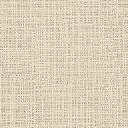 